Four projects must be completed, and each of four employees will be assigned to work on exactly one of the four projects. The table below presents an estimate of the cost that each employee would incur if working on the respective projects. What is the minimum-cost assignment of workers to projects? 

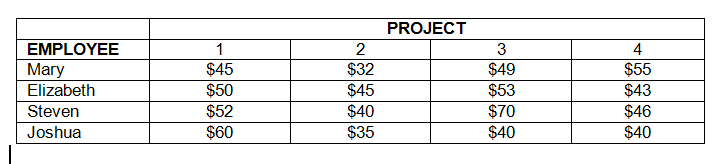 